DO YOU HAVE A FOOD OR FARM BUSINESS?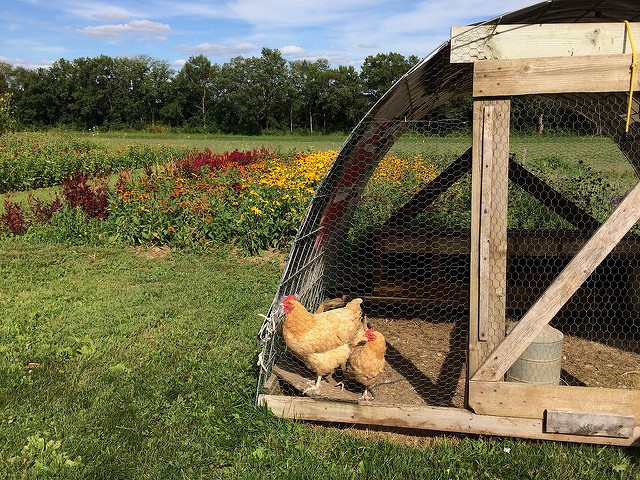 ARE YOU INTERESTED IN TRYING OUT A NEW IDEA?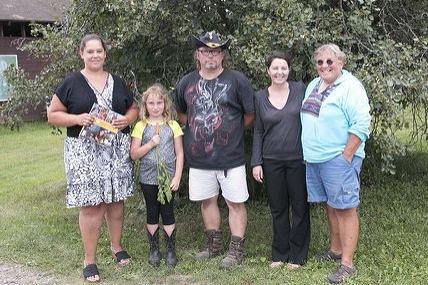 Join us for a workshop designed to help you identify which grants or other financial options might be right for you. This workshop will address ways to plan your project and strengthen your application. Dates & Locations Friday, September 21st – Western WI – La Crosse CountyRoom 0430, La Crosse County Admin. Building, 212 6th St., North La Crosse, WI 54601 *Early-bird registration closes on Sept 14th  To register, contact:  608-785-9593 or email uwexmail@lacrossecounty.org  Para más información sobre este evento, comuníquese con Jay Lema al 608.800.6726.Hmoob - Yog muaj lus nug thov hu rau Ariana Thao 608.800.6725.Saturday, September 22nd – Southern WI – Iowa CountyIowa County Health and Human Services Building, Community Room, 303 W. Chapel Street, Dodgeville, WI 53533 *Early-bird registration closes on Sept 14th To register, contact: Barry Hottmann or Gene Schriefer at barry.hottmann@ces.uwex.edu or gene.schriefer@ces.uwex.edu or 608-930-9850.    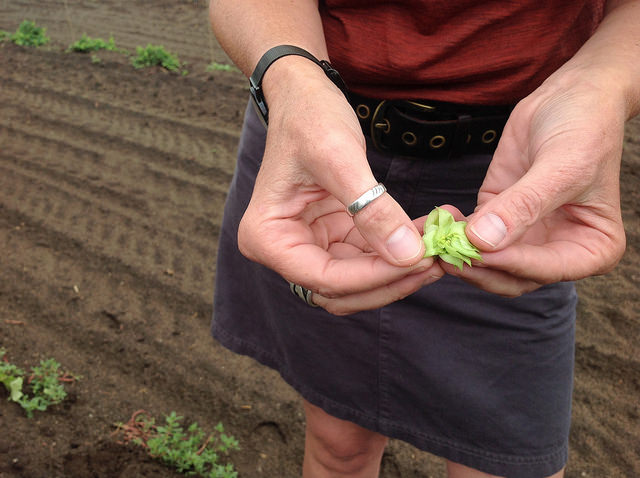 Para más información sobre este evento, comuníquese con Jay Lema al 608.800.6726.Hmoob - Yog muaj lus nug thov hu rau Ariana Thao 608.800.6725.Friday, September 28th  – Eastern WI – Brown County Northeast Wisconsin Technical College, 2740 Mason St., Green Bay, WI.  Enter at the "Student Center" main door and proceed to the Eagle Event Center Room. * Early-bird registration closes on Sept 20th To register, contact:  Liz Binversie at elizabeth.binversie@ces.uwex.edu or 920-391-4612 Para más información sobre este evento, comuníquese con Jay Lema al 608.800.6726.Hmoob - Yog muaj lus nug thov hu rau Ariana Thao 608.800.6725.Thursday, October 11th – North-central WI – Taylor CountyUSDA/County Service Center, 925 Donald St., Medford, WI 54451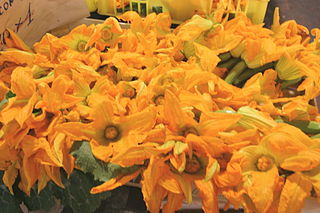 * Early-bird registration closes on Oct 4th To register, contact:  Cathy Mauer, 715-748-3327 ext. 3, cathy.mauer@ces.uwex.edu Para más información sobre este evento, comuníquese con Jay Lema al 608.800.6726.Hmoob - Yog muaj lus nug thov hu rau Ariana Thao 608.800.6725.REGISTRATION FEE OF $15 WILL COVER THE COST OF LUNCH AND MATERIALSScholarships are available to help cover the registration fee. Please ask for more information during registration. If you are interested in attending and need accommodations, please let your local registration contact know. Successfully Applying to Agricultural Grant Programs2018 Workshop AgendaThis workshop is designed to give farmers and agricultural entrepreneurs information, tools, and hands-on training to strengthen grant and loan applications. This workshop will help you create a competitive application and get the financial resources you need to fuel your business.9:00 AM	Check-in9:30 AM	Welcome and IntroductionsParticipants are invited to give a brief introduction to their projectsDiane Mayerfeld, UW-Extension/SARE10:00 AM	Designing a sound project, identifying funding sources and grant-writing basicsMargaret Krome, Michael Fields Agricultural Institute12:00 PM	Lunch12:30 PM	Lunch Program – Perspective from a grant recipient:“How I applied for and used a grant in my agriculture business”1:15 PM	Grant Programs Highlights USDA Specialty Crop Block Grant DATCP Buy Local, Buy Wisconsin Grants USDA SARE Farmer-Rancher Grant DATCP Farmer-Led Watershed Grants 2:00 PM	Hands-on Grant Proposal Evaluation & DevelopmentReview and evaluate an actual proposal in groups.Diane Mayerfeld, UW-Extension/SARE3:00 PM	Additional Financial Options Farm Service Agency – Farm Loans & Micro-loan ProgramNatural Resources Conservation Service – Cost Share ProgramsFarm Credit System Bank – Loan Programs3:45 PM	Networking and one-on-one Q&A with presenters4:00 PM	AdjournPARTNERS:Michael Fields Agricultural Institute USDA, Rural Development USDA, SARE UW-Cooperative Extension WI Department of Agriculture, Trade and Consumer Protection  Compeer Financial ---An EEO Affirmative Action Employer, University of Wisconsin-Extension provides equal opportunities in employment and programming, including Title IX and ADA requirements.